                 GOUR MAHAVIDYALAYA,MANGALBARI,MALDA                                       DEPARTMENT: HISTORY2.3.1.Student centric methods, such as experiential learning, participative learning and problem solving methodologies are used for enhancing learning experiences: a. Students conduct seminar on a particular topic and take active part in organizing various extra and co-curricular events which help them in developing their management skills. b.Participative learning: In participative learning, the students are given certain topics which are of utmost importance both academically and practically, they are then divided into groups and asked to read various articles or write ups and then to analyze and reflect on it. In this way they get an opportunity to conceptualize the theoretical aspects. They prepare project reports. They are also taken to field/ industry visits, study tours in India. It exposes them to the world of practical knowledge to enhance their skills and abilities.c. Problem solving methodologies: The Institute further follows problem solving methodologies by challenging the students with assignments on regular basis to check their level of understanding on the subject.d. Moreover, viva-voice, group discussion are held from time to time to keep the students in a competitive environment and to check the overall progress of the class. e.Students organize exhibition and show their creativity.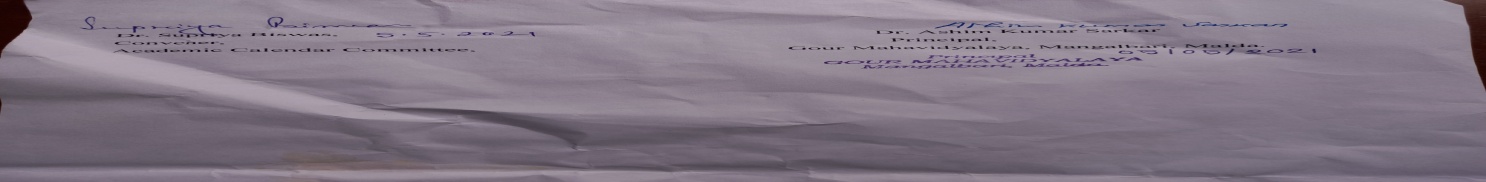                                        NOTICE                                       NOTICE                                       NOTICE                                       NOTICE                                       NOTICE                                       NOTICE                                       NOTICE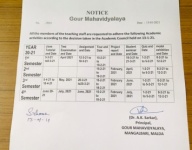 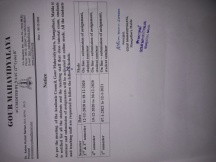 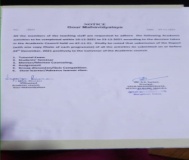 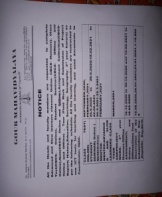 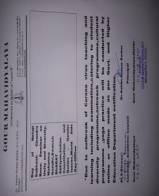                   DOCUMENTS:2019-20:2020-21                  DOCUMENTS:2019-20:2020-21                  DOCUMENTS:2019-20:2020-21                  DOCUMENTS:2019-20:2020-21                  DOCUMENTS:2019-20:2020-21                  DOCUMENTS:2019-20:2020-21                  DOCUMENTS:2019-20:2020-21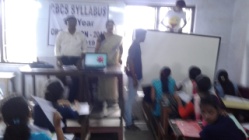 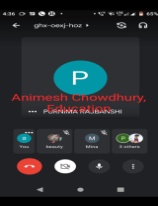 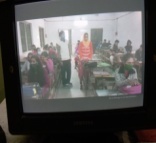 Orientation: Offline:11.07.2019Orientation: Offline:11.07.2019Orientation : Online:08.09.2020Orientation : Online:08.09.2020Orientation : Online:08.09.2020Class Test:12.12.2019Class Test:12.12.2019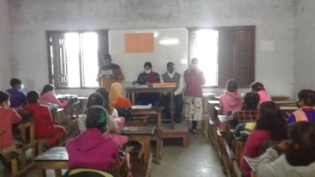 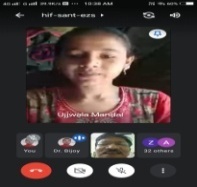 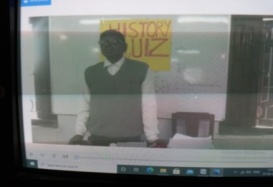 Offline: Student Seminar:18.12.2020Offline: Student Seminar:18.12.2020Online Student Seminar:20.03.2021Online Student Seminar:20.03.2021Online Student Seminar:20.03.2021Quiz:20.03.2021Quiz:20.03.2021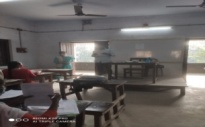 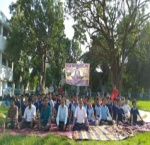 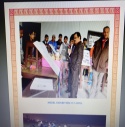 Group Discussion:14.12.2019Group Discussion:14.12.2019Yoga Practice:30.08.2019Yoga Practice:30.08.2019Yoga Practice:30.08.2019ExhibitionExhibition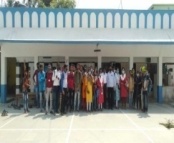 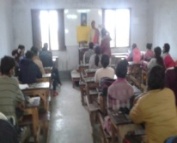 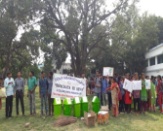 Study Tour:12.04.2021: Old Malda GurudwaraStudy Tour:12.04.2021: Old Malda GurudwaraSubmission of ProjectSubmission of ProjectSubmission of ProjectParticipation in Outreach Programme: Swachh Bharat AbhiyanParticipation in Outreach Programme: Swachh Bharat Abhiyan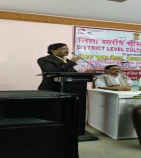 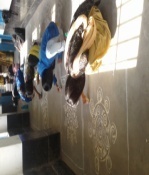 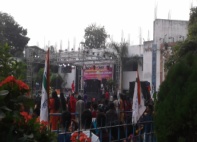 Participation in Cultural Programmee and Competetion:14.1.2020Participation in Cultural Programmee and Competetion:14.1.2020Participation in Cultural Programmee and Competetion:14.1.2020Participation in Cultural ProgrammeeParticipation in Cultural Programmee